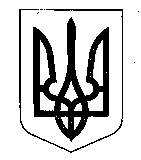 МІНІСТЕРСТВО ФІНАНСІВ УКРАЇНИНАКАЗ  ___________                                         Київ                                                № _______Про затвердження Змін до Порядку заповнення і подання фінансовими агентами звіту про підзвітні рахунки відповідно до Угоди між Урядом України та Урядом Сполучених Штатів Америки для поліпшення виконання податкових правил й застосування положень Закону США «Про податкові вимоги до іноземних рахунків» (FATCA)Відповідно до підпункту 69.8.3 пункту 69.8 статті 69 глави 6 розділу II  Податкового кодексу України, Угоди між Урядом України та Урядом Сполучених Штатів Америки для поліпшення виконання податкових правил й застосування положень Закону США «Про податкові вимоги до іноземних рахунків» (FATCA) та підпункту 5 пункту 4 Положення про Міністерство фінансів України, затвердженого постановою Кабінету Міністрів України від 20 серпня 2014 року 
№ 375, НАКАЗУЮ:1. Затвердити Зміни до Порядку заповнення і подання фінансовими агентами звіту про підзвітні рахунки відповідно до Угоди між Урядом України та Урядом Сполучених Штатів Америки для поліпшення виконання податкових правил й застосування положень Закону США «Про податкові вимоги до іноземних рахунків» (FATCA), затвердженого наказом Міністерства фінансів України від 
12 серпня 2020 року № 496, зареєстрованого в Міністерстві юстиції України 
20 серпня 2020 року за № 810/35093, що додаються.2. Департаменту міжнародного оподаткування в установленому порядку забезпечити:подання цього наказу на державну реєстрацію до Міністерства юстиції України;оприлюднення цього наказу.3. Цей наказ набирає чинності з дня його офіційного опублікування.4. Контроль за виконанням цього наказу поклаcти на заступника Міністра фінансів України Воробей С. І. та на Голову Державної податкової служби України.Міністр                                                                                        Сергій МАРЧЕНКО